Okay lovely, the first thing I'm being made to feel, is that your life has been far from easy. I'm seeing blue in your aura and I see lots of healing from spirit. This can be emotional, mental or physical. It's all encompassing so I feel you may have suffered in all three of those areas. I feel as well that at times you may feel that everything is tough. It feels like there have been many obstacles in your way and I want to say "every step of the way" xx 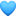 I am also feeling that you always go out of your way to help others, if it's within your power to do do. I'm seeing some pink tinges amongst your aura and this indicates to me that you are a sensitive soul deep down. I'm also picking up some hurt in your aura too. This feels possibly the past. As it's sitting mostly towards the back of where I'm looking, if this makes sense? I'm also feeling some judgement for things also? And for some reason I want to say "a lack of support" and this feels where some hurt may have come from as you thought that certain people who are around you, or who were around you, could have "done more" xx 

Saying all that though I feel you don't hold grudges. You are kind, considerate and feel for others pain and heartache. I feel this is a mixture of two things. 1) Because it's in your heart and soul to do so 2) Because you may have been at the end of others who were maybe not as kind and considerate to you. I'm also getting a bit of a tough exterior too. I feel that you can be tough when you absolutely need to be, but I feel conflict, confrontation and arguments are not something you enjoy. Your nature is at the core, one of calm, peace and "just getting on with it" I'm hearing. Despite what's happened, I feel your approach is very much, of, you can't change the past, so what's the point type thing xx I'm getting some months, dates and star signs now for you. Please be aware that these can be either directly for you or for those around you, family, close friends, living or passed away xx March is being shown to me leaping out if your auric field. This can be significant for a birthday, passing of a loved one, upcoming event, any type of anniversary, an upcoming wedding, special memory of a time and/or place for you or those around you. Again family or friends xx It can also mean the 3rd of any calendar month for the same reasons as above xx I'm also being given November for the exact same reasons as March. Or it can mean the 11th of any calendar month. And I just saw Scorpio? Or a scorpion ?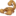 September or the 9th of any calendar month as being significant, again for the exact same reasons xx Also initials are being shown so these can be for a name or a place that's significant for yourself or those around you. First name, middle name, last name or nickname for names, or areas, villages, towns etc if it's for places xx "J" "L" "M" and finally "S" So these either are relevant for you or around you lovely xx 

I can see a male who is dark haired. He can be partner, friend, brother, dad, cousin, nephew, or son. He looks to be about middle age and he dresses casually. I see him with his heart beating out of his chest, so this dark haired man has a lot of love for you. I'm not sure if it's romantic at this stage as that can be shown as being platonic too. But there's someone who cares for you deeply And I feel that if it is romantic then you are meant to be together. I feel a strong closeness/bond here. Very reliable, very friendly...just hearing "he understands you" he's lovely!! (Whoever he is! But he's there in your aura!) 

I'm also getting the feeling that you have had trust issues at times through out your life. I'm not being given why at this point but I feel, that it may be because of the hurt and disappointment I picked up on earlier for you. I feel you choose to bury it and try to forget because that feeling if no grudges is coming up again xx 

I'm picking up on either yourself, or family member, clos friend, or even someone you knew or know, has in past suffered a miscarriage. I am seeing a male energy foetus in your aura. (Things from those close to us can be seen in our auras too you see) but whoever this beautiful soul belongs too, please will you pass on (if it's not you) that he's around his parents and I feel will possibly come back as a future family member for them, or in your family if this is you my lovely 

I am seeing lots of cats and dogs here. So I feel you either work or did work with animals, you are a huge animal lover, you are a mum to pets or it can be spirit animals that are from the past who are wishing to show themselves today for you but either way, you seem to have a connection to animals. I just heard that you are capable of knowing exactly how a particular animal can feel. They draw to you. I feel you have the ability to calm any animal down. You have such a beautiful healing presence here, and I think that's why they are all here for you sweetheart! Xx I can see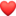 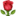 Your aura starting to cloud over lovely so I will now shuffle the Tarot cards and see what I can tell you what may be coming up in the next two years approx for you xx 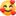 Okay lovely the very first thing I am seeing, (and the first row can be slightly past tense of no more than 6 months usually) is that there has or is going to be, or coming up very soon either some good news, or a positive result on something you are either already aware of, or waiting to hear on. It's a very positive first row and I feel this will be "welcomed news" is what spirit just said. I feel whatever this is could indicate either the start of a new beginning soon or it's to set the wheels in motion of a positive beginning that will start be discussed, thought about and I see making plans too. There seem to be possibly more than one desicion to be made here lovely. I am seeing you needing or giving strength regarding this, if that makes sense? But it's a positive thing and I am also being made to feel it's on your souls journey. So this is fate xx I am seeing an announcement. Followed by a celebration coming up at some point within the next two years. This is a joyful, happy feeling and I feel celebrations will be had. It seems that the two do go hand in hand and I feel there may not be much time in between the announcement and the party/get together/celebration happening xx I am also seeing either a change in where you currently live or a break away somewhere, will either be discussed and some planning, but I do not see a fruition but this doesn't mean it won't happen. Spirit are just choosing to show me "talks, thoughts and ideas" with this. Again we all have free will, so anything can be changed, if we want it to be. Xx 

I am seeing a younger male around you as in friend's son etc or it's your son, stepson, nephew, brother or friend. I am seeing either a partnership to do with work or a partnership for them romantically. It just gives me the feeling of "togetherness & partnership"? I feel that whichever way this union is, it's happy, and I see a good outcome with this. Feels the "right thing" xx I am seeing two women. Now this can be from past, who come back into your life, or family, or friends. But I see a darker haired lady & a lighter brown haired lady. Almost blondish brown? I am being made aware that you should tread carefully especially with the lighter brown haired lady lovely. I see that you may be told things that are not strictly 109% true. I'm seeing some "mask wearing" as if it's for show, and also untruths being said about you unfortunately. Spirit is just wanting you to be aware so you can protect yourself or tread carefully and not believe everything that they both say. I just keep getting over and over "they aren't what they say they are" but as I say, the latter feels worse and possibly the darker haired of the two may be coerced into the situation by some means? I hope this makes sense what I'm saying, it's only way I can honestly word it lovely. Just be careful who you tell things too is the overall feeling I get with this xx I do see within the two years also that your finances may increase. I see you possibly being offered something that will bring money in on the side. Like a project possibly, maybe selling items? I do feel you have a creative side so maybe it's making things? Or designing things? But I feel this opportunity will definitely come up for you and if you choose to go ahead it will not only bring you "satisfaction" I'm hearing but some financial gain too xx I'm also picking up on an older male with grey hair. He's good with money, practical and manages what he has I'm hearing. I feel that there may be something that you do with him regarding this opportunity that looks like it may arise. I feel maybe he would handle one side of things, you handle the other? That's the way it's making me feel. I also see you feeling very proud of yourself. It feels an achievement and I see this having a chance to grow in the direction that you want it too. You have the Wheel of Fortune with this, so again it's a good, positive card that indicates you will do well. But I get the feeling it's more than just the extra money. I feel for you it's something that would definitely build on your self esteem. This proudness is beaming through me about how you will feel. It's going to be something that helps in all areas of your life lovely I feel. If that makes sense? Xx Okay lovely I can feel spirit stepping away now, I will leave their love with you Please let me know if you have any questions and I'm happy to draw more cards, or use my pendulum for yes/no answers if you want clarity on anything I have given you today xx Let me know if any of this resonates with you and makes sense xx It was my pleasure to read for you today Amanda and I'm here if you need anything at all. I like to feel I have completed a read for my clients xx 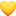 Love light blessings to you sweetheart xx 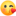 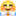 Have a beautiful rest of the day & weekend xxxx love Polly xx